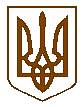 УКРАЇНАБілокриницька   сільська   радаРівненського   району    Рівненської    областіПерше пленарне засідання першої сесії восьмого скликанняРІШЕННЯ25 листопада 2020 року 								№ 5 Про утворення постійних комісій Білокриницької сільської ради, їх  персональний склад, затвердження Положення про постійні комісії  З метою вивчення, попереднього розгляду і підготовки питань, які належать до повноважень Білокриницької сільської ради, здійснення контролю за виконанням рішень Білокриницької сільської ради та її виконавчого комітету, керуючись ст. 47 Закону України «Про місцеве самоврядування в Україні», Білокриницька сільська рада В И Р І Ш И Л А :Визначити такий перелік постійних комісій Білокриницької сільської ради: комісія з питань архітектури, містобудування, землекористування та екологічної політики;комісія з питань бюджету, фінансів та соціально-економічного розвитку громади;комісія з питань захисту прав людини, законності, правопорядку, розвитку місцевого самоврядування, депутатської діяльності та етики;комісія з питань освіти, культури, туризму, сім’ї, молоді та спорту, охорони здоров’я та соціального захисту населення.Затвердити Положення про постійні комісії Білокриницької сільської ради (додаток 1). Обрати постійні комісії Білокриницької сільської ради у наступному складі: Комісія з питань архітектури, містобудування, землекористування та екологічної політики:голова постійної комісії – Бондарчук Василь Костянтинович;члени постійної комісії: Захожа Інна Анатоліївна;Любецька Оксана Андріївна;Войтюк Тетяна Леонідівна;Сидорчук Володимир Михайлович. Комісія з питань бюджету, фінансів та соціально-економічного розвитку громади:голова постійної комісії – Шлеюк Ганна Антонівна;члени постійної комісії:Плетьонка Андрій Васильович;Іолтух Олександр Михайлович;Левчук Наталія Іванівна;Мазур Сергій Миколайович.Комісія з питань захисту прав людини, законності, правопорядку, розвитку місцевого самоврядування, депутатської діяльності та етикиголова постійної комісії – Величко Людмила Богданівначлени постійної комісії: Данилюк Наталія Василівна;Павленко Наталія Володимирівна;Дячук Олексій Григорович;Пивоврчук Юрій Богданович.Комісія з питань освіти, культури, туризму, сім’ї молоді та спорту, охорони здоров’я та соціального захисту населення.голова постійної комісії – Черняк Іван Васильович;члени постійної комісії: Кисіль Тетяна Михайлівна;Панчук Ярослав Петрович;Нестерчук Оксана Леонідівна;Буняк Анатолій Олександрович;Лагерник Наталія Михайлівна.Головам утворених постійних комісій Білокриницької сільської ради забезпечити на першому засіданні кожної комісії вирішення питань щодо структури комісії, у тому числі обрання заступника голови та секретаря комісії. Контроль за виконанням цього рішення покласти на постійну комісію з комісію з питань захисту прав людини, законності, правопорядку, розвитку місцевого самоврядування, депутатської діяльності та етики.Сільський голова                   			                        Тетяна  ГОНЧАРУКДодаток  1до  рішення сесії Білокриницької сільської  ради№ 5 від 25.11.2020 р.ПОЛОЖЕННЯ про постійні комісії Білокриницької сільської радиІ. Загальні положенняПостійні комісії сільської ради ( далі - постійні комісії) є органами ради, що обираються з числа її депутатів для вивчення, попереднього розгляду і підготовки питань, які належать до її відання, здійснення контролю за виконанням рішень ради.Повноваження постійних комісій визначаються Законом України «Про місцеве самоврядування в Україні» та цим Положенням.Постійні комісії будують свою роботу на основі законності, гласності, рівноправності, вільного колективного обговорення і вирішення питань.Постійні комісії в своїй практичній діяльності керуються Конституцією України, Законом України «Про місцеве самоврядування в Україні», іншими законодавчими та нормативними актами, Регламентом ради та її рішеннями.Постійні комісії є підзвітними раді та відповідальними перед нею.Постійні комісії правом юридичної особи не користуються.Сільською радою утворюються постійні комісії:з питань бюджету, фінансів та соціально-економічного розвитку громади;з питань архітектури, містобудування, землекористування та екологічної політики;з питань захисту прав людини, законності, правопорядку, розвитку місцевого самоврядування, депутатської діяльності та етики;з питань освіти, культури, туризму, сімї, молоді та спорту, охорони здоров'я та соціального захисту населення.На підставі цього Положення постійні комісії, з урахуванням галузевих особливостей, можуть розробляти Положення про свою комісію, яке затверджується сільської радою.ІІ. Порядок утворення постійних комісій та організація їх роботиПостійні комісії обираються радою на строк її повноважень у складі голови, секретаря і членів комісії. Усі інші питання структури вирішуються відповідною комісією.До складу постійних комісій не можуть бути обрані сільський голова, секретар сільської ради  та його заступники.Постійні комісії обирають зі свого складу заступника голови та секретаря.Організація постійної комісії покладається на голову комісії.Голова комісії скликає і веде засідання, дає доручення членам комісії, представляє комісію у відносинах з іншими органами, об”єднаннями громадян, підприємствами, установами, організаціями, а також громадянами, організовує роботу з реалізації висновків і рекомендацій комісії.В разі відсутності голови комісії або неможливості йому виконувати свої повноваження з інших причин, його функції здійснює заступник голови комісії або секретар комісії.Засідання постійної комісії скликаються в міру необхідності і є правомочними, якщо в них бере участь не менш, як половина від загального складу комісії.Висновки і рекомендації постійної комісії приймаються більшістю голосів від загального складу комісії і підписуються головою комісії, а в разі його відсутності- заступником або секретарем комісії.На засіданнях постійних комісій ведеться протокол, в який записуються пропозиції, що вносяться на розгляд ради.Протоколи засідань комісії підписуються головою і секретарем комісії.Діловодство постійної комісії веде секретар комісії. Порядок ведення діловодства визначається кожною комісією самостійно. По закінченню повноважень ради протоколи та інші документи комісії здаються секретарю сільської ради.В разі вибуття члена постійної комісії зі складу депутатів голова комісії вносить на вирішення ради питання про обрання нового члена комісії; питання про обрання голови постійної комісії замість вибулого вноситься на розгляд ради за пропозицією сільського голови.Депутати працюють у постійних комісіях на громадських засадах.ІІІ. Функції постійних комісій, їх права та обов”язкиПостійні комісії виконують три основні функції: підготовчу, контрольну, організаційну.Постійні комісії за дорученням ради або за власною ініціативою: попередньо розглядають проекти програм соціально-економічного і культурного розвитку, місцевого бюджету, звіти про виконання програм і бюджету, вивчають і готують питання про стан  та розвиток відповідних галузей господарського і соціально-культурного будівництва, які  вносяться на розгляд ради, розробляють проекти рішень ради та готують висновки з цих питань, виступають на сесіях ради з доповідями і співдоповідями.вивчають діяльність підзвітних і підконтрольних органів ради, а також з питань, віднесених до відання ради, підприємств, установ та організацій, їх філіалів і відділень незалежно від форм власності та їх посадових осіб, подають за результатами перевірки рекомендації на розгляд їх керівників, а в необхідних випадках – на розгляд ради; здійснюють контроль за виконанням рішень ради.Постійні комісії в питаннях, які належать до їх відання та в порядку, визначеному Законом України “ Про місцеве самоврядування в Україні”, мають право отримувати від керівників органів, підприємств, установ, організацій та їх філій та відділень необхідні матеріали і документи.За результатами вивчення і розгляду питань постійні комісії готують висновки і рекомендації.Рекомендації постійних комісій підлягають обов”язковому розгляду органами, підприємствами, установами, організаціями, посадовими особами, яким вони адресовані. Про результати розгляду і вжиті заходи комісіям має бути повідомлено у встановлений ними строк.Постійна комісія для вивчення питань, розробки проектів рішень можуть створювати підготовчі комісії і робочі групи з залученням представників громадськості, спеціалістів.Питання, які належать до відання кількох постійних комісій, можуть за ініціативою комісії, а також за дорученням ради або сільського голови розглядатися постійними комісіями спільно.Висновки і рекомендації, прийняті постійними комісіями на їх спільних засіданнях, підписуються головами відповідних постійних комісій.Постійні комісії можуть використовувати виїзну форму проведення засідань. У засіданнях постійних комісій можуть брати участь з правом дорадчого голосу депутати ради, які не є членами комісії, і особи, що залучаються до участі в роботі постійних комісій.Жодна постійна комісія не може виступати від імені сільської ради.IV. Напрямки діяльності постійних комісійПостійна комісія з питань прав людини, законності, правопорядку, розвитку місцевого самоврядування, депутатської діяльності і етики за дорученням рада або за власною ініціативою попередньо розглядає:проекти програм соціально-економічного і культурного розвитку Білокриницької сільської ради;проекти та звіти про виконання місцевих програм і бюджету на відповідний рік;питання забезпечення законності, правопорядку, охорони прав, свобод і законних інтересів громадян ради;питання утримання органів правопорядку за рахунок бюджету;питання депутатської діяльності, додержання норм депутатської етики;питання додержання вимог Закону України «Про місцеве самоврядування в Україні»;питання контролю за додержанням депутатами та посадовими особами виконавчих органів ради вимог Закону України «Про статус депутатів місцевих рад»;питання координації дій з обласною радою, іншими органами місцевого самоврядування, органами самоорганізації населення, громадськими та політичними організаціями;пропозиції щодо змін та доповнень до Регламенту ради;питання про стан та розвиток місцевого самоврядування, органів самоорганізації населення;питання, пов’язані із приведенням актів нормативного характеру, виданих радою (у тому числі й попередніх скликань) та її виконавчими органами, у відповідність приписам чинного законодавства України;питання, пов’язані із врегулюванням конфлікту інтересів (у тому числі здійснює контроль за дотриманням сільським головою, секретарем, депутатами ради вимог ч. 1 ст. 59-1 Закону України «Про місцеве самоврядування в Україні» щодо процедур врегулювання конфлікту інтересів), надає голові, секретарю та депутатам ради консультації та роз'яснення щодо запобігання та врегулювання конфлікту інтересів, поводження з майном, що може бути неправомірною вигодою та подарунками.Постійна комісія з питань бюджету, фінансів та соціально-економічного розвитку за дорученням ради або за власною ініціативою попередньо розглядає:проекти програм соціально-економічного і культурного розвитку Білокриницької сільської ради;проекти та звіти про виконання місцевих програм і бюджету на відповідний рік;проекти програм соціально-економічного і культурного розвитку, інвестиційних проектів та програм, у тому числі тих, що можуть реалізовуватись за рахунок Державного фонду регіонального розвитку, міжнародних програм;питання місцевого бюджету;звіти про хід і результати виконання прийнятих програм і бюджету;питання щодо:контролю за утворенням та використанням позабюджетних цільових фондів;підготовки пропозицій щодо встановлення місцевих податків і зборів, розміри їх ставок;надання відповідно до чинного законодавства пільг по місцевих податках і зборах;проекти регуляторних актів щодо їх відповідності вимогам Закону України «Про засади державної регуляторної політики у сфері господарської діяльності», у ході розгляду яких забезпечує підготовку експертного висновку до проектів регуляторних актів, які виносяться на розгляд ради;розробляє проекти рішень ради та готує висновки з цих питань, виступає на сесіях ради з доповідями і співдоповідями.Постійна комісія з питань архітектури, містобудування, землекористування та екологічної політики за дорученням ради або за власною ініціативою попередньо розглядає:проекти програм соціально-економічного і культурного розвитку Білокриницької сільської ради;проекти та звіти про виконання місцевих програм і бюджету на відповідний рік;питання Білокриницької сільської ради щодо:координації діяльності суб’єктів містобудування щодо комплексної забудови населених пунктів громади;режиму використання територій і об’єктів природно-заповідного фонду місцевого значення;ставок орендної плати за користування землею та об’єктами природоохоронного та водного фонду (спільно з Постійною комісією з питань бюджету, фінансів та планування соціально-економічного розвитку);розвитку будівництва;планів і програм будівництва та реконструкції об’єктів комунального господарства та соціально-культурного призначення, житлових будинків, шляхів об’єднаної територіальної громади;розробки містобудівних програм, генеральних планів забудов;вивчає і готує питання про стан та розвиток містобудування і архітектури, інші питання, які виносяться на розгляд ради;розробляє проекти рішень ради та готує висновки з цих питань, виступає на сесіях ради з доповідями і співдоповідями.Постійна комісія з питань освіти, культури, туризму, сім’ї, молоді та спорту, охорони здоров’я та соціальної захисту населення за дорученням ради або за власною ініціативою попередньо розглядає:проекти програм соціально-економічного і культурного розвитку Білокриницької сільської ради;проекти та звіти про виконання місцевих програм і бюджету на відповідний рік;питання Білокриницької сільської ради щодо:створення умов для розвитку культури;сприяння відродженню осередків традиційної народної творчості, національно-культурних традицій населення, художніх промислів і ремесел; створення умов для занять фізичною культурою і спортом;створення необхідних умов для забезпечення здобуття неповнолітніми повної загальної середньої освіти, виховання дітей, молоді, розвитку їх здібностей, трудового навчання, професійної орієнтації, сприяння діяльності дошкільних та позашкільних навчально-виховних закладів, дитячих, молодіжних та науково-просвітницьких організацій;оптимізації структури системи дошкільної та шкільної освіти у об’єднаній територіальній громаді; сприяння виконавчим органам в управлінні закладами освіти, культури, фізкультури і спорту;реалізації та захисту прав людини на працю, охорону здоров’я, материнства і дитинства;забезпечення соціальної справедливості у всіх сферах громадського життя;оптимізації структури системи охорони здоров’я у громаді;поліпшення житлових і матеріально-побутових умов соціально незахищених громадян;надання відповідно до чинного законодавства пільг і допомоги, пов’язаних з охороною материнства і дитинства, пільг громадянам, які постраждали внаслідок Чорнобильської катастрофи;забезпечення прав пільгових категорій громадян на безкоштовне отримання ліків, зубопротезування та підготовка відповідних пропозицій міській раді з цих питань;здійснення контролю за забезпеченням соціального захисту працівників, зайнятих на роботах із шкідливими умовами праці на підприємствах, в установах та організаціях, наданням працівникам відповідно до законодавства пільг та компенсацій за роботу у шкідливих умовах;забезпечення розгляду санітарно-епідеміологічного благополуччя населення;вивчає і готує питання про стан та розвиток освіти, культури, фізкультури і спорту, проблем молоді, інші питання, які вносяться на розгляд ради;розробляє проекти рішень ради та готує висновки з цих питань, виступає на сесіях ради з доповідями і співдоповідями.вивчає і готує питання про стан та розвиток охорони здоров’я, проблем соціального захисту населення, інші питання, які вносяться на розгляд ради;розробляє проекти рішень ради та готує висновки з цих питань, виступає на сесіях ради з доповідями і співдоповідями.V. Взаємодія постійної комісії з виконавчим комітетом,управліннями та відділамиРекомендації постійної комісії подаються  сільському голові в усній та/або письмовій формі.Виконавчий комітет, управління та відділи ради зобов’язані в десятиденний термін (якщо комісією не буде визначено інший строк виконання) розглянути рекомендації та пропозиції постійної комісії та надати аргументовану відповідь.У випадку відхилення рекомендації постійної комісії виконавчим комітетом, управлінням чи відділом ради вона має право повторно внести рекомендації на їх розгляд.Якщо пропозиція повторно відхилена, комісія може підготувати на розгляд  ради проект рішення з порушеного питання.Постійна комісія здійснює контроль за виконанням рішень виконавчого комітету з питань, віднесених до її компетенції.Секретар ради 							                       Ірина ДАЮКПерше пленарне засідання першої сесіїБілокриницької сільської ради восьмого скликання25 листопада 2020 року
ВІДОМІСТЬдля поіменного голосування з питання:«Про утворення постійних комісій Білокриницької сільської ради, їх персональний склад, затвердження Положення про постійні комісії »Голосували:    «за» - 	22	                          «проти» - 	0	                          «утримався» - 	0	                          «не голосував» - 	0	Голова комісії                                        _______________              (Н. В. Павленко)Секретар комісії 				______________ 		(Н. М. Лагерник)Член комісії                                           _______________              (О. А. Любецька)№з/пПрізвище, ім’я, по батьковіЗаПротиУтри-мавсяНе приймав участь в голосуванні1.Гончарук Тетяна Володимирівназа2.Бондарчук Василь Костянтиновичза3.Буняк Анатолій Олександровичза4.Величко Людмила Богданівназа5.Войтюк Тетяна Леонідівназа6.Данилюк Наталія Василівназа7.Даюк Ірина Михайлівназа8.Дячук Олексій Григоровичза9.Захожа Інна Анатоліївнавідсутня10.Іолтух Олександр Михайловичза11.Кисіль Тетяна Михайлівназа12.Лагерник Наталія Михайлівназа13.Левчук Наталія Іванівназа14.Любецька Оксана Андріївназа15.Мазур Сергій Миколайовичза16.Нестерчук Оксана Леонідівназа17.Павленко Наталія Володимирівназа18.Панчук Ярослав Петровичза19.Пивоварчук Юрій Богдановичза20.Плетьонка Андрій Васильовичза21.Сидорчук Володимир Михайловичза22.Черняк Іван Васильовичза23.Шлеюк Ганна АнтонівназаВсього:Всього:22